ПРОЕКТ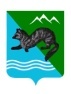 П О С Т А Н О В Л Е Н И Е                                                           АДМИНИСТРАЦИИ СОБОЛЕВСКОГО МУНИЦИПАЛЬНОГО     РАЙОНА   КАМЧАТСКОГО КРАЯ апреля 2019	                                 с. Соболево                                         №	О внесении изменений в постановление администрации Соболевского муниципального района от 03.12.2018 года № 334 «О порядке оказания материальной помощи отдельным категориям граждан, проживающим в отдельных населенных пунктах, расположенных на территории Соболевского муниципального района, на частичную оплату стоимости приобретения и установки комплекта спутникового телевидения»В целях существенного повышения качества изображения и звука, а также расширения числа доступных населению Соболевского муниципального района телеканалов, предоставления возможности развития современных телекоммуникационных услугВнести в Порядок оказания материальной помощи отдельным категориям граждан, проживающим в отдельных населенных пунктах, расположенных на территории Соболевского муниципального района, на частичную оплату стоимости приобретения и установки комплекта спутникового телевидения, утвержденный постановлением администрации Соболевского муниципального района от 03.12.2018 года № 334 следующие изменения:1.1. Пункт 5 изложить в следующей редакции:Право на получение материальной помощи в соответствии с настоящим Порядком, имеют граждане, среднедушевой доход семьи (одиноко проживающего гражданина) которых не превышает 2 величины прожиточного минимума на душу населения, установленного Правительством Камчатского края, из числа:неработающих пенсионеров по старости;инвалидов 3 группы;многодетных семей;одиноких матерей;одиноких отцов;безработных граждан; гражданам, являющимся получателями адресного социального пособия;Материальная помощь, предусмотренная настоящим порядком, оказывается без учета среднедушевого дохода семьи (одиноко проживающего гражданина) следующим категориям граждан:ветеранам Великой Отечественной войны;ветеранам боевых действий;лицам, награжденным знаком «Жителю блокадного Ленинграда»;семьи с детьми – инвалидами;неработающим инвалидам 1 и 2 группы;гражданам находящимся в трудной жизненной ситуации, проживающим на территории Соболевского района;одиноко проживающие граждане пожилого возраста, одинокие супружеские пары пожилого возраста (женщины старше 55 лет, мужчины старше 60 лет);малоимущие семьи, малоимущие одиноко проживающие граждане, среднедушевой доход которых ниже величины прожиточного минимума, установленного в Камчатском крае для соответствующих социально-демографических групп населения.Учет доходов и расчет среднедушевого дохода семьи (одиноко проживающего гражданина) для оказания материальной помощи производится в соответствии с приложением № 1 к настоящему Порядку.  1.2. Пункт 13 постановления администрации Соболевского муниципального района от 03.12.2018 года № 334 «О порядке оказания материальной помощи отдельным категориям граждан, проживающим в отдельных населенных пунктах, расположенных на территории Соболевского муниципального района, на частичную оплату стоимости приобретения и установки комплекта спутникового телевидения» дополнить Пунктом 13.1 следующего содержания :Если нуждающийся гражданин находится в зоне охвата цифровым вещанием с.Устьевое и с.Соболево, то ему предусмотрена денежная компенсация за приобретение цифровой приставки в размере стоимости приобретенной цифровой приставки, соответствующей минимальным техническим характеристикам, но не свыше 1500 рублей. Оборудование устанавливается один раз в одно домохозяйство. Для получения компенсации пенсионерам (получающим федеральную социальную доплату) и малоимущим семьям (получающим ежемесячное пособие на ребенка) необходимо предоставить паспорт, документы, подтверждающие получение федеральной социальной доплаты к пенсии (пенсионерам), регистрацию заявителя и членов его семьи по месту жительства или месту пребывания, реквизиты банковского счета и документы, подтверждающие оплату приобретенной цифровой приставки и технический паспорт приставки.   Компенсация предоставляется за приобретенную приставку при условии обращения в отдел по социальному развитию труду и культуре администрации Соболевского муниципального района до 31.12.2019 года включительно. 	Цифровое оборудование должно быть приобретено в период с 01 января 2019 г. по 31.12.2019 года.2.Управлению делами администрации Соболевского муниципального района направить настоящее постановление для опубликования в районной газете «Соболевский вестник» и разместить на официальном сайте Соболевского муниципального района Камчатского края в информационно-телекоммуникационной сети Интернет.3. Настоящее постановление вступает в силу после его официального опубликования (обнародования) и распространяется на правоотношения, возникшие  с 01 января 2019 года.Глава Соболевского муниципального района                               В.И. Куркин         